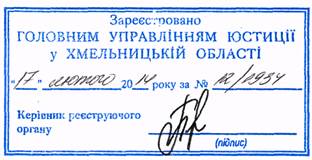 НОРМАТИВИдоходів громадян на 2014 рік від земельних ділянок особистого селянського господарства, городництва, сінокосіння та випасання худоби в розрахунку на 0,01 гектара												(грн.)Примітка: 	доходи від земельних ділянок особистого селянського господарства враховуються, виходячи з площі ділянки понад Заступник голови адміністрації 									     В.ГалищукЗатверджено Розпорядження голови обласної державної адміністрації 14 лютого 2014 року№ 58/2014-рАдміністративно-територіальні одиниціОсобисте селянське господарство, городництво для населення, що проживаєОсобисте селянське господарство, городництво для населення, що проживаєСінокоси (у стійловий період, з жовтня по травень включно)Пасовища (у період випасання, з червня по вересень включно)Адміністративно-територіальні одиниціу сільській місцевостіу містах і селищах міського типуСінокоси (у стійловий період, з жовтня по травень включно)Пасовища (у період випасання, з червня по вересень включно)12345Райони:Білогірський 1,642,7624,3210,33Віньковецький 1,322,3211,486,64Волочиський 1,933,2815,006,95Городоцький 2,142,5112,645,93Деражнянський 1,382,3212,105,82Дунаєвецький 1,933,2111,045,77Ізяславський 1,462,5119,348,11Кам’янець-Подільський1,863,2111,485,77Красилівський 1,462,4314,716,15Летичівський1,522,5112,367,34Новоушицький 1,522,5113,055,71Полонський 1,732,7617,647,28Славутський 1,522,5114,447,84Старокостянтинівський 1,722,9311,487,10Старосинявський 1,462,5112,906,37Теофіпольський 2,323,8412,807,54Хмельницький 1,783,0511,787,84Чемеровецький 1,933,2813,645,93Шепетівський 1,522,6716,039,10Ярмолинецький 1,642,7610,607,1712345Міста:Кам’янець-Подільський-3,2111,455,77Нетішин-2,4315,418,92Славута-2,5114,447,84Старокостянтинів-2,9311,456,37Хмельницький-3,0510,597,84Шепетівка-2,6716,039,10